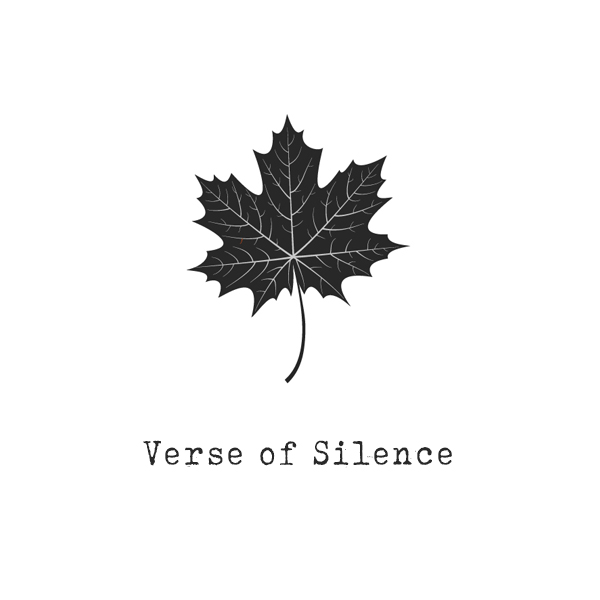 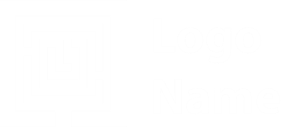 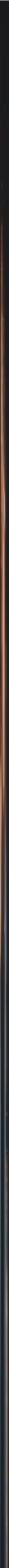 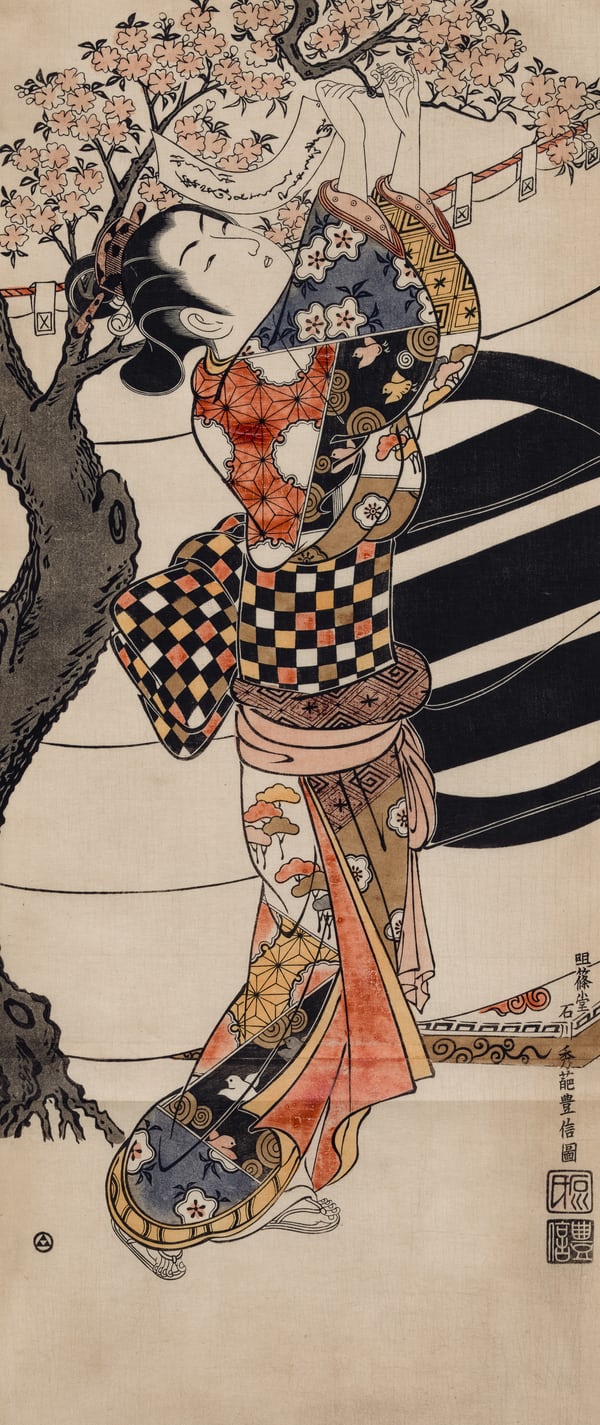 “Made weak by time and fate, but strong in willTo strive, to seek, to find, and not to yield.”Ulysses, Alfred Lord Tennyson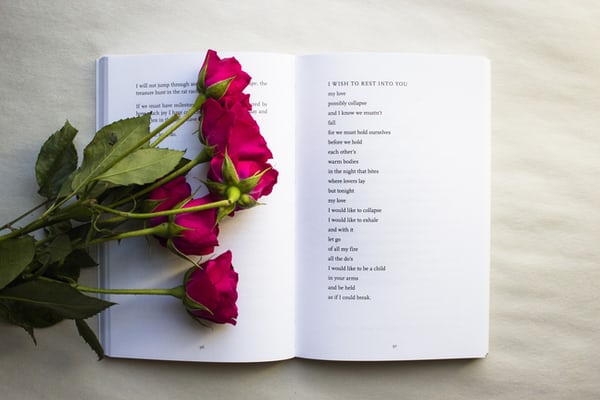 “Made weak by time and fate, but strong in willTo strive, to seek, to find, and not to yield.”Ulysses, Alfred Lord Tennyson“Made weak by time and fate, but strong in willTo strive, to seek, to find, and not to yield.”Ulysses, Alfred Lord Tennyson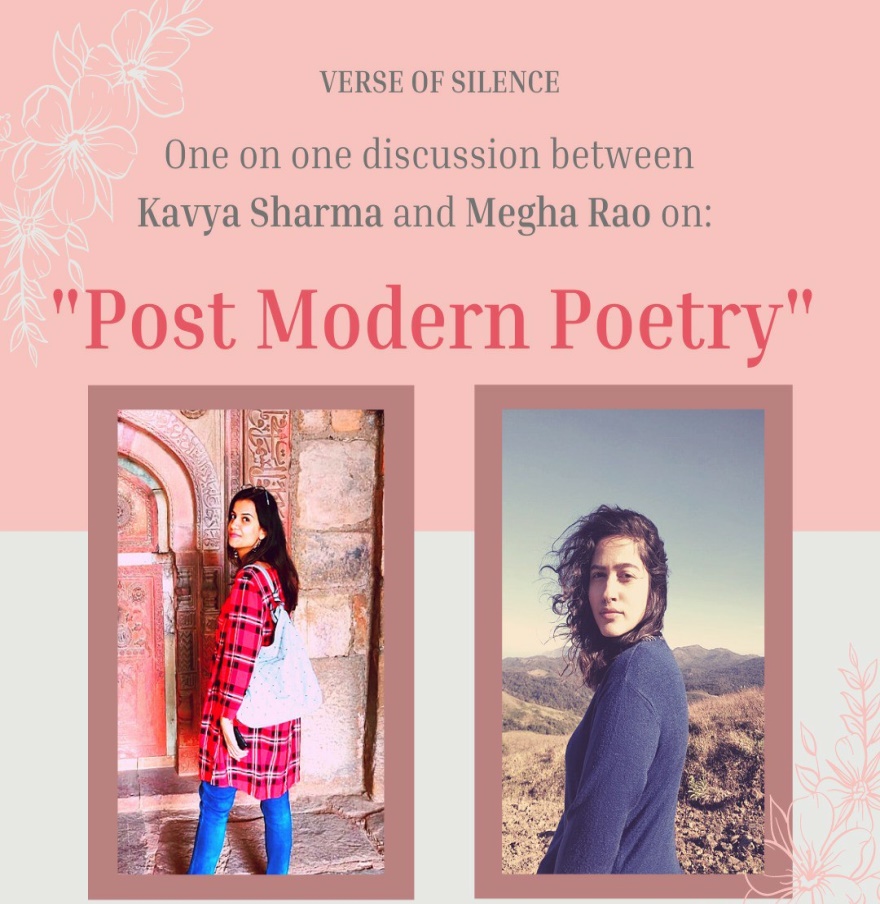 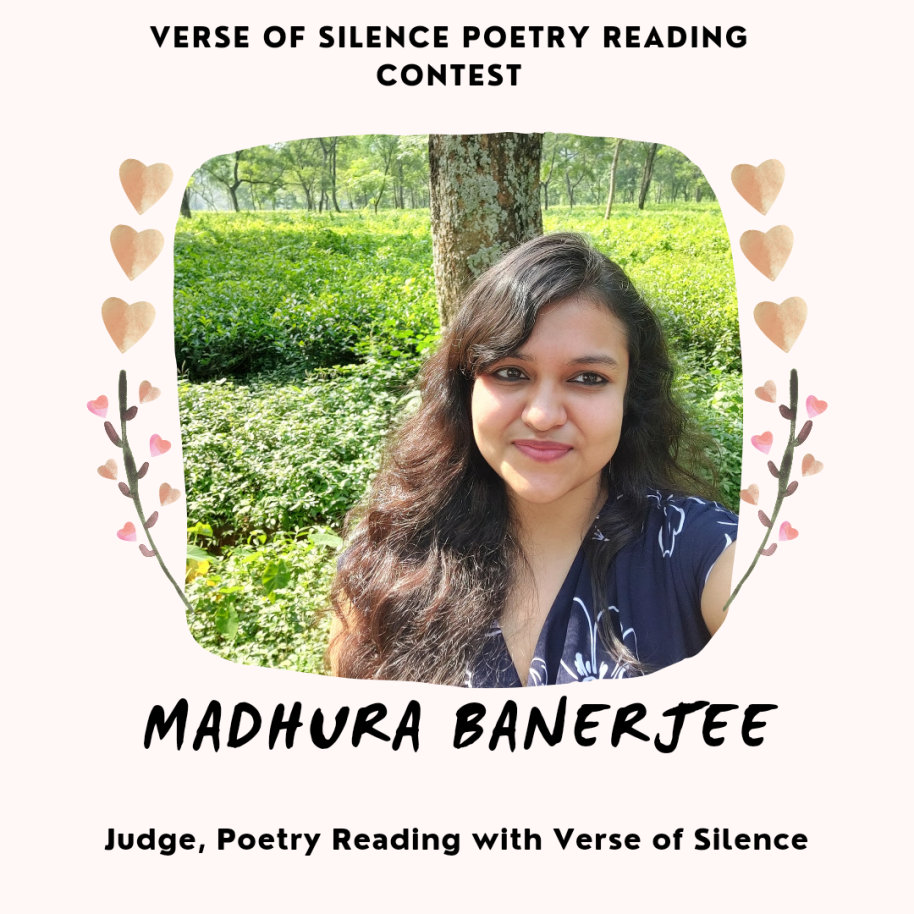 You can register for this event by clicking on the link below-Once you register, you will get a joining link on your email few days before the event.Registration for the event is open till 22nd March 2021.Registration Link-https://imjo.in/zKPDJWYou can register for this event by clicking on the link below-Once you register, you will get a joining link on your email few days before the event.Registration for the event is open till 22nd March 2021.Registration Link-https://imjo.in/zKPDJWYou can register for this event by clicking on the link below-Once you register, you will get a joining link on your email few days before the event.Registration for the event is open till 22nd March 2021.Registration Link-https://imjo.in/zKPDJW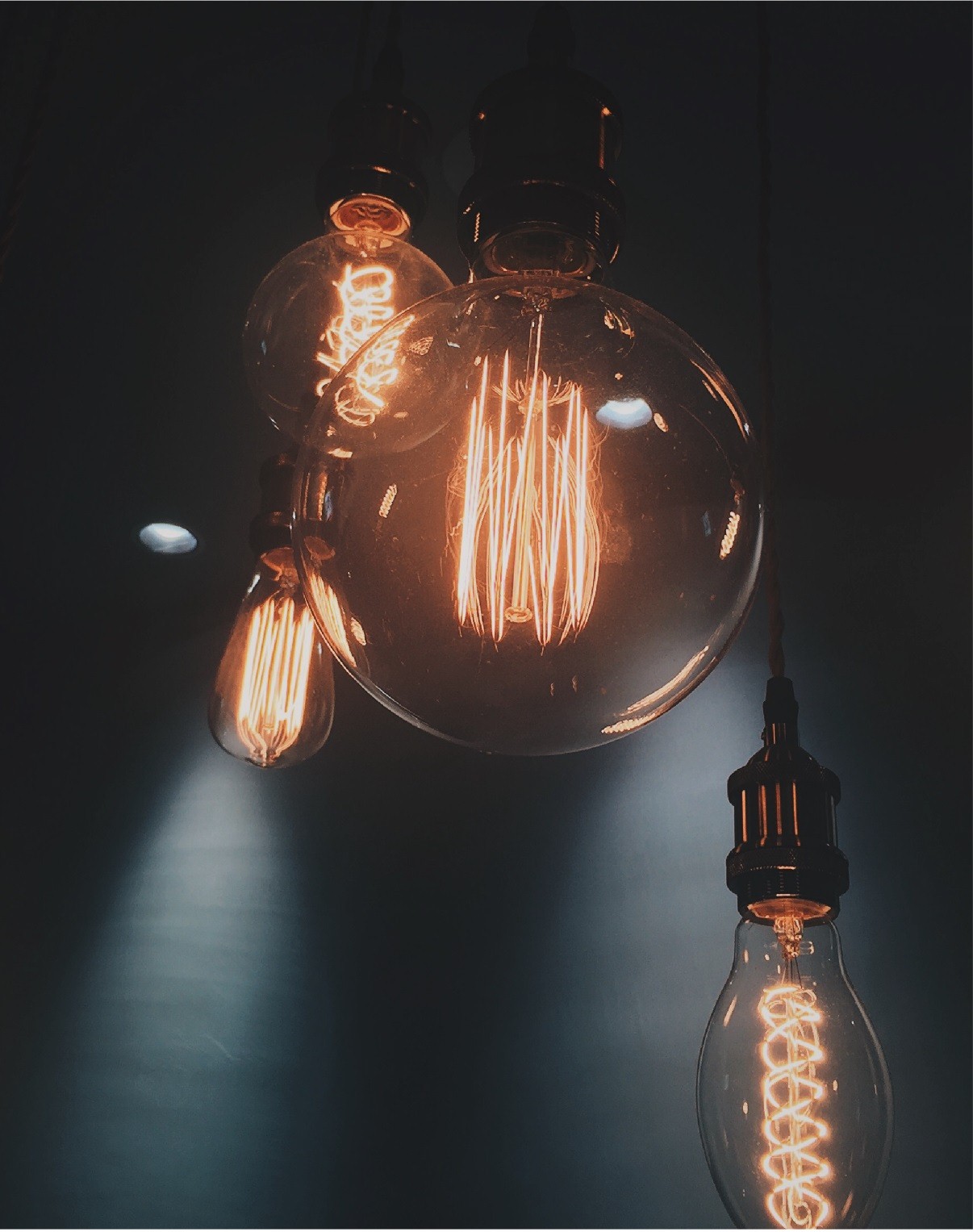 